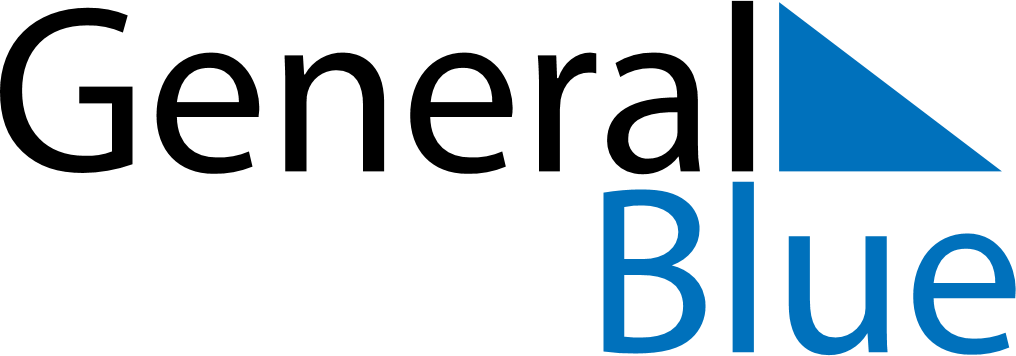 May 2024May 2024May 2024May 2024May 2024May 2024Perito Moreno, Santa Cruz, ArgentinaPerito Moreno, Santa Cruz, ArgentinaPerito Moreno, Santa Cruz, ArgentinaPerito Moreno, Santa Cruz, ArgentinaPerito Moreno, Santa Cruz, ArgentinaPerito Moreno, Santa Cruz, ArgentinaSunday Monday Tuesday Wednesday Thursday Friday Saturday 1 2 3 4 Sunrise: 8:42 AM Sunset: 6:39 PM Daylight: 9 hours and 57 minutes. Sunrise: 8:43 AM Sunset: 6:37 PM Daylight: 9 hours and 54 minutes. Sunrise: 8:44 AM Sunset: 6:36 PM Daylight: 9 hours and 51 minutes. Sunrise: 8:46 AM Sunset: 6:34 PM Daylight: 9 hours and 48 minutes. 5 6 7 8 9 10 11 Sunrise: 8:47 AM Sunset: 6:33 PM Daylight: 9 hours and 46 minutes. Sunrise: 8:48 AM Sunset: 6:32 PM Daylight: 9 hours and 43 minutes. Sunrise: 8:49 AM Sunset: 6:30 PM Daylight: 9 hours and 40 minutes. Sunrise: 8:51 AM Sunset: 6:29 PM Daylight: 9 hours and 38 minutes. Sunrise: 8:52 AM Sunset: 6:27 PM Daylight: 9 hours and 35 minutes. Sunrise: 8:53 AM Sunset: 6:26 PM Daylight: 9 hours and 33 minutes. Sunrise: 8:54 AM Sunset: 6:25 PM Daylight: 9 hours and 30 minutes. 12 13 14 15 16 17 18 Sunrise: 8:56 AM Sunset: 6:24 PM Daylight: 9 hours and 28 minutes. Sunrise: 8:57 AM Sunset: 6:22 PM Daylight: 9 hours and 25 minutes. Sunrise: 8:58 AM Sunset: 6:21 PM Daylight: 9 hours and 23 minutes. Sunrise: 8:59 AM Sunset: 6:20 PM Daylight: 9 hours and 20 minutes. Sunrise: 9:00 AM Sunset: 6:19 PM Daylight: 9 hours and 18 minutes. Sunrise: 9:01 AM Sunset: 6:18 PM Daylight: 9 hours and 16 minutes. Sunrise: 9:03 AM Sunset: 6:17 PM Daylight: 9 hours and 14 minutes. 19 20 21 22 23 24 25 Sunrise: 9:04 AM Sunset: 6:16 PM Daylight: 9 hours and 11 minutes. Sunrise: 9:05 AM Sunset: 6:15 PM Daylight: 9 hours and 9 minutes. Sunrise: 9:06 AM Sunset: 6:14 PM Daylight: 9 hours and 7 minutes. Sunrise: 9:07 AM Sunset: 6:13 PM Daylight: 9 hours and 5 minutes. Sunrise: 9:08 AM Sunset: 6:12 PM Daylight: 9 hours and 3 minutes. Sunrise: 9:09 AM Sunset: 6:11 PM Daylight: 9 hours and 1 minute. Sunrise: 9:10 AM Sunset: 6:10 PM Daylight: 8 hours and 59 minutes. 26 27 28 29 30 31 Sunrise: 9:11 AM Sunset: 6:09 PM Daylight: 8 hours and 57 minutes. Sunrise: 9:12 AM Sunset: 6:08 PM Daylight: 8 hours and 56 minutes. Sunrise: 9:13 AM Sunset: 6:08 PM Daylight: 8 hours and 54 minutes. Sunrise: 9:14 AM Sunset: 6:07 PM Daylight: 8 hours and 52 minutes. Sunrise: 9:15 AM Sunset: 6:06 PM Daylight: 8 hours and 51 minutes. Sunrise: 9:16 AM Sunset: 6:06 PM Daylight: 8 hours and 49 minutes. 